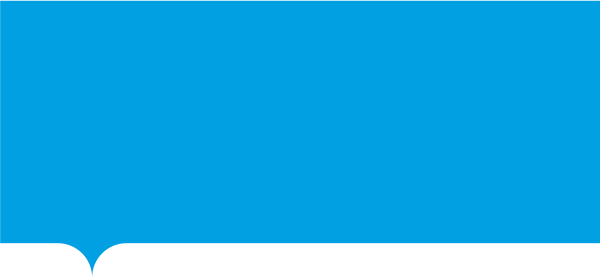 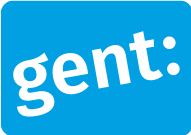 Waarvoor dient dit formulier?Dien met dit aanvraagformulier je kandidatuur in voor een gratis trajectbegeleiding Gezonde School binnen jouw school. Stuur het ingevuld formulier per mail naar Logo Gezond+, Groot Begijnhof 24, 9040 Gent via kim.coorevits@gezondplus.be met als onderwerp “aanvraag Gezonde School Gent”. Logo Gezond+ zal je vervolgens zo snel mogelijk contacteren voor een kennismakingsgesprek. Op basis van je motivatie en beschikbare plaatsen wordt beslist of je effectief kan instappen in het traject.Wat mag je verwachten?We bieden een tweejarig ondersteuningstraject aan op maat van de school met flexibele consultmomenten en tools die nodig zijn om een gezondheidsbeleid met actieplan uit te werken. Dit aan de hand van: •	een intakegesprek•	intervisiemoment rond inspirerende praktijken•	webinar gezondheidsmatrix•	begeleiding bij de opmaak van een actieplan•	terugblik en uitwisselingsmoment met andere scholenWe werken samen aan de gezondheidsvaardigheden van de leerlingen zoals weten wat een gezonde voeding is, regelmatig sporten en bewegen, leren praten rond mentaal welzijn… We streven ook naar een gezonde schoolomgeving met ouders die zich betrokken voelen. De school kiest zelf rond welk gezondheidsthema (mentaal welzijn, beweging, voeding, mondzorg, roken, alcohol en drugs en relaties en seksualiteit) ze wil werken.Wat is de motivatie van je school om je in te schrijven voor dit project? We willen Vraaggericht werken en maximaal ondersteunen. Rond welke thema’s (mentale gezondheid, voeding, mondzorg, beweging, drugs-alcohol-tabak, …) willen jullie werken en waarom? Aan welke soort ondersteuning (coaching, digitaal lespakket, werkingsmiddelen, …) hebben jullie het meeste nood? 
We starten graag vanuit wat je school al doet rond gezondheidsbevordering om de sterktes van je school volop te benutten. Wat doen jullie nu al rond gezondheid? Om tot een samenhangend gezondheidsbeleid te komen hebben we de actieve medewerking van de school nodig:Is er een werkgroep gezondheid op de school?Wie is de contactpersoon van deze werkgroep? Wat is zijn/haar functie? Contactgegevens? Wie zijn de andere leden van deze werkgroep en wat is hun functie? Is de school bereid om een werkgroep gezondheid samen te stellen? Deze werkgroep kan eventueel ook vertrekken vanuit een werkgroep voeding/beweging/…..De betrokkenheid van de ouders is een succesfactor in elke stap. Daarom willen we graag weten hoe de ouderbetrokkenheid in de school wordt ervaren. Loopt dit vlot of minder vlot? Welke acties zijn hierin reeds ondernomen? Hoe wordt de ouderbetrokkenheid ervaren in de school?Welke acties werden in het verleden ondernomen om deze ouderbetrokkenheid in stand te houden/te versterken?Gegevens van de school:Vul de onderstaande verklaring in.Ik heb alle gegevens volledig en correct ingevuld.De persoonsgegevens die u ons geeft, komen in een bestand dat de Stad Gent beheert en verwerkt. Dat gebeurt in overeenstemming met de Wet van 8 december 1992 tot bescherming van de persoonlijke levenssfeer. U hebt het recht om uw gegevens in te zien en om ze kosteloos te laten verbeteren of schrappen door te mailen naar gentinfo@stad.gent. We zullen uw gegevens enkel gebruiken voor de stedelijke dienstverlening.Logo Gezond+ vzw controleert de gegevens op deze aanvraag. Kijk goed na of alle vakken ingevuld zijn en het formulier ondertekend is. Pas als dit in orde is kunnen we deze aanvraag behandelen.OpsturenMeer info en mailent.a.v. Logo Gezond+ Groot Begijnhof 24,9040 Genttel.: 0475 82 76 21kim.coorevits@
gezondplus.beDit formulier is geldig sinds 27 augustus 2021 Dit formulier is geldig sinds 27 augustus 2021 MotivatieEngagement NEE. Ga naar vraag 2d.OuderbetrokkenheidGegevens schoolNaam	AdresContactpersoon 
(naam, tel. en e-mailadres)Brugfiguur  Brede school coördinatorAantal leerlingenAantal indicatorleerlingenOndertekening directieDatum:Naam en handtekening directie      /       /     Hoe gaat het nu verder met dit formulier?